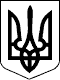 ВЕЛИКОСЕВЕРИНІВСЬКА СІЛЬСЬКА РАДА
КРОПИВНИЦЬКОГО РАЙОНУ КІРОВОГРАДСЬКОЇ ОБЛАСТІДРУГА СЕСІЯ ВОСЬМОГО СКЛИКАННЯРІШЕННЯвід «_» грудня 2020 року 							№_____с.Велика СеверинкаПро затвердження Комплексної програмипідтримки учасників АТО та ООС,членівїх сімей – мешканців Великосеверинівської сільської  ради на 2021 - 2023 рокиКеруючись статтями 46,140,146 Конституції України. п.22 ч.1, ст. 26, ст.34 Закону України «Про місцеве самоврядування в Україні»,СІЛЬСЬКА РАДА ВИРІШИЛА:	1.Затвердити Комплексну програму підтримки учасників АТО та ООС, членів їх сімей — мешканців Великосеверинівської сільської ради на 2021 - 2023 роки (далі - Програма), що додається.2.Визнати таким, що втратило чинність, рішення сесії Великосеверинівської сільської ради від 21.12.2019 року №1214 «Про затвердження Комплексної програми підтримки учасників АТО та ООС, членів їх сімей — мешканців Великосеверинівської сільської ради на 2020 - 2023 роки, в новій редакції» .3.Контроль за виконанням даного рішення покласти на постійні комісії:-з питань освіти, фізичного виховання, культури, охорони здоров’я та соціального захисту сільської ради;-з питань планування, фінансів, бюджету, соціально-економічного розвитку та інвестицій.Сільський голова	Сергій ЛЕВЧЕНКО